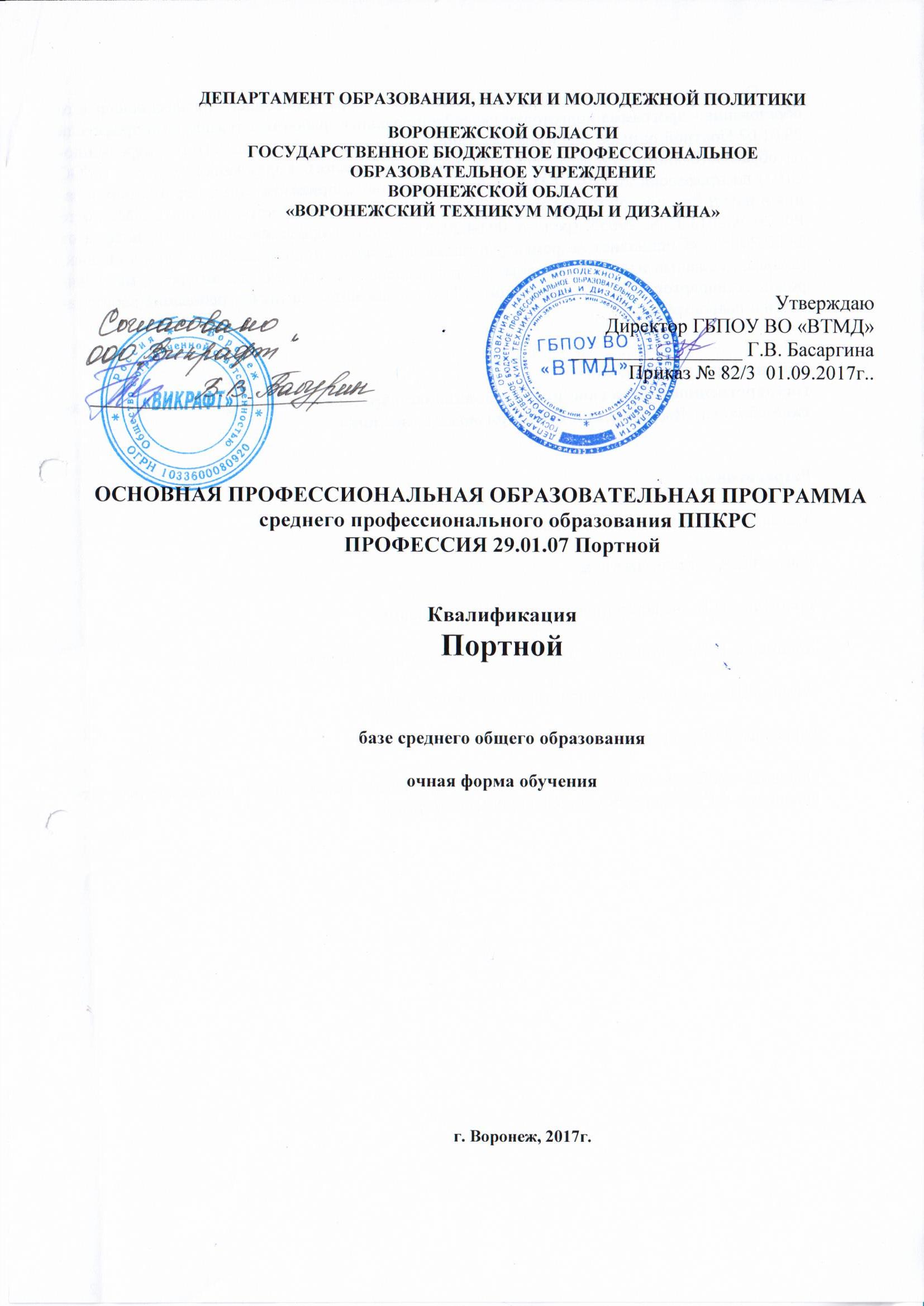 Основная профессиональная образовательная программа среднего профессионального образования - программа подготовки квалифицированных рабочих, служащих по профессии 29.01.07 Портной разработана в соответствии с требованиями федерального государственного образовательного стандарта среднего профессионального образования (далее – ФГОС СПО) по профессии 262019.03 Портной, утвержденного приказом Министерства образования и науки Российской Федерации от 02.08.2013 № 770 и зарегистрированного в Минюсте РФ 20.08.2013 г. № 29655, (ред. от 09.04.2015), с учетом профессионального стандарта от 21.12.2015 г. «Специалист по ремонту и индивидуальному пошиву швейных, трикотажных, меховых, кожаных изделий, головных уборов, изделий текстильной галантереи», международных стандартов WSR по компетенции «Технологии моды», а также требований работодателей и рынка труда.Организация разработчик: государственное бюджетное профессиональное образовательное учреждение Воронежской области «Воронежский техникум моды и дизайна»Разработчики:Максимовская Е.Е. - преподаватель;Рыжова С.А. – преподаватель;Грибанова И.И.. - мастер производственного обучения;Клепикова В.П. - заместитель директора по учебно-производственной работе;Фомина Н.В. - заместитель директора по учебной работе;Баркалова Ю.В, - старший мастер;Основная профессиональная образовательная программа разработана в соответствии с требованиями ФГОС по профессии СПО 29.01.07 ПортнойСОДЕРЖАНИЕОбщие положенияНормативно-правовые основы разработки основной профессиональной образовательной программыНормативный срок освоения программы по профессии 29.01.07 ПортнойХарактеристика профессиональной деятельности выпускников и требования к результатам освоения основной профессиональной образовательной программы2.1. Область и объекты профессиональной деятельности2.2. Виды профессиональной деятельности и компетенции2.3. Формирование вариативной части2.4. Базы практик. 3. Документы, определяющие содержание и организацию образовательного процесса 3.1. Рабочий учебный план. 3.2. График учебного процесса3.3. Рабочие программы учебных дисциплин (аннотации)4. Аннотации программы учебной и производственной практик5. Материально-техническое обеспечение реализации основной профессиональной образовательной программы6. Кадровое обеспечение реализации основной профессиональной образовательной программы7.	Формирование социокультурной среды техникума, социальная поддержка8. Оценка результатов освоения основной профессиональной образовательной программы 8.1. Контроль и оценка достижений обучающихся8.2. Организация государственной итоговой аттестации выпускников9. Заключение о согласовании основной профессиональной образовательной программы по профессии СПООБЩИЕ ПОЛОЖЕНИЯ1.1. Нормативно-правовые основы разработки основной профессиональной образовательной программы – программы подготовки квалифицированных рабочих, служащихОсновная профессиональная образовательная программа среднего профессионального образования - комплекс нормативно-методической документации, регламентирующий содержание, организацию и оценку качества подготовки обучающихся и выпускников по профессии 29.01.07 Портной, входящей в состав укрупненной группы специальностей 29.00.00 «Технологии легкой промышленности».ППКРС ежегодно пересматривается и обновляется в части содержания учебных планов, состава и содержания рабочих программ дисциплин, рабочих программ профессиональных модулей, программы производственной практики, методических материалов, обеспечивающих качество подготовки обучающихся.ППКРС реализуется в совместной образовательной, производственной, общественной и иной деятельности обучающихся и работников техникума.Нормативную правовую основу разработки основной профессиональной образовательной программы – программы подготовки квалифицированных рабочих, служащих составляют:Федеральный закон от 29.12.2012 № 273 «Об образовании в Российской Федерации»;Федеральный государственный образовательный стандарт среднего профессионального образования (далее – ФГОС СПО) по профессии 262019.03 Портной, утвержденный приказом Министерства образования и науки Российской Федерации от 2 августа 2013 г.№ 770;Приказ Министерства образования и науки Российской Федерации от 29 октября 2013 г. № 1199 «Об утверждении перечней профессий и специальностей среднего профессионального образования»;Приказ Министерства образования и науки Российской Федерации от 09 апреля 2015 г. 390 «О внесении изменений в федеральные государственные образовательные стандарты среднего профессионального образования»;Профессиональный стандарт № 1051н от 21.12.2015 г. «Специалист по ремонту и индивидуальному пошиву швейных, трикотажных, меховых, кожаных изделий, головных уборов, изделий текстильной галантереи»;Порядок организации и осуществления образовательной деятельности по образовательным программам среднего профессионального образования, утвержденный Приказом Министерства образования и науки РФ от 14 июня 2013 г. № 464;Порядок проведения государственной итоговой аттестации по образовательным программам среднего профессионального образования, утвержденный приказом Министерства образования и науки Российской Федерации от 16 августа 2013 г. N 968 г. и приказом Министерства образования и науки Российской Федерации от 31.01.2014 г. № 74 «О внесении изменений в Порядок проведения государственной итоговой аттестации по образовательным программам среднего профессионального образования, утвержденный приказом Министерства образования и науки Российской Федерации от 16 августа 2013 г. № 968»;Положения о практике обучающихся, осваивающих основные профессиональные образовательные программы среднего профессионального образования», утвержденный Приказом Министерства образования и науки РФ от 18.04.2013 г. № 291;Положение по разработке рабочих программ учебных дисциплин;Положение о порядке проведения экзамена (квалификационного) по итогам освоения профессионального модуля (вида профессиональной деятельности) для обучающихся по ППКРС ФГОС СП;Положение о выпускной квалификационной работе для студентов ГБПОУ ВО «Воронежский техникума моды и дизайна»;Положение о порядке проведения государственной итоговой аттестации по образовательным программам среднего профессионального образования для обучающихся ГБПОУ ВО «ВТМД»;Положение по разработке рабочих программ профессиональных модулей;Положение об учебной и производственной практике студентов;Положение о текущем контроле знаний и промежуточной аттестации студентов.Положение о фонде оценочных средств.Целью разработки ППКРС является методическое обеспечение реализации ФГОС СПО по профессии 29.01.07 Портной с учетом подготавливаемого профиля.Основными задачами ППКРС являются:- формирование компетентностного подхода к подготовке кадров как основы для реализации ФГОС;- совместная работа с работодателями должна включать все виды взаимодействия в ключе модернизации образовательного процесса;- формирование социокультурной среды, создание условий необходимых для всестороннего развития и социализации личности, сохранения здоровья обучающихся;- формирование развития воспитательного компонента образовательного процесса, включая развитие самоуправления, участия обучающихся в работе общественных организаций, спортивных и творческих клубов.ИСПОЛЬЗУЕМЫЕ СОКРАЩЕНИЯСПО - среднее профессиональное образованиеОПОП - основная профессиональная образовательная программаППКРС – программа подготовки квалифицированных рабочих, служащихОУ - образовательное учреждениеУД - учебная дисциплинаПМ - профессиональный модульПК - профессиональная компетенцияОК - общая компетенцияМДК - междисциплинарный курсУП - учебная практикаПП - производственная практикаГИА - государственная итоговая аттестация1.2. Нормативный срок освоения программы по профессии 29.01.07 ПортнойСрок получения СПО по ППКРС для обучающихся по очной форме обучения на базе среднего общего образования - 10 месяцев квалификация -  портнойукрупненная группа профессий – 29.00.00 «Технологии легкой промышленности».Нормативный срок освоения ОПОП СПО составляет 43 недели, в том числе:2. Характеристика профессиональной деятельности выпускников и требования к результатам освоения основной профессиональной образовательной программы2.1. Область и объекты профессиональной деятельности Область профессиональной деятельности выпускников:индивидуальный пошив швейных изделий, подготовка изделий к примеркам, ремонт и обновление изделий.Объектами профессиональной деятельности выпускников являются:текстильные и прикладные материалы, фурнитура;полуфабрикаты и готовые изделия различных ассортиментных групп;техническая и технологическая документация;швейное оборудование, средства малой механизации и оборудование для влажно-тепловой обработки изделий;подсобные лекала и инструменты.2.2. Виды профессиональной деятельности и компетенцииВиды профессиональной деятельности и профессиональные компетенции выпускника:ВПД 1	Пошив швейных изделий по индивидуальным заказамПК 1.1	Проверять наличие деталей кроя в соответствии с эскизомПК 1.2 	Определять свойства и качество материалов для изделий различных ассортиментных групп.ПК 1.3 Обслуживать швейное оборудование и оборудование для влажно-тепловой обработки узлов и изделий.ПК 1.4 	Выполнять поэтапную обработку швейных изделий различного ассортимента на машинах или вручную с разделением труда и индивидуально.ПК 1.5	 Формировать объемную форму полуфабриката изделия с использованием оборудования для влажно-тепловой обработки.ПК 1.6	Соблюдать правила безопасности труда.ПК 1.7	Пользоваться технической, технологической и нормативной документацией.ВПД 2	Дефектация швейных изделийПК 2.1	Выполнять поузловой контроль качества швейного изделия.ПК 2.2	Определять причины возникновения дефектов при изготовлении изделий.ПК 2.3	Предупреждать и устранять дефекты швейной обработки.ВПД 3	Ремонт и обновление швейных изделийПК 3.1	Выявлять область и вид ремонта.ПК 3.2	Подбирать материалы для ремонта.ПК 3.3	Выполнять технологические операции по ремонту швейных изделий на оборудовании и вручную (мелкий и средний).ПК 3.4	Соблюдать правила безопасности труд.Общие компетенции выпускникаОК 1	Понимать сущность и социальную значимость своей будущей профессии, проявлять к ней устойчивый интересОК 2	Организовывать собственную деятельность исходя из цели и способов её достижения, определённых руководителем. ОК 3	Анализировать рабочую ситуацию, осуществлять текущий и итоговый контроль, оценку и коррекцию собственной деятельности, нести   ответственность за результаты своей работыОК 4	Осуществлять поиск информации, необходимой для эффективного выполнения профессиональных задачОК 5	Использовать информационно-коммуникационные технологии в профессиональной деятельности.ОК 6	Работать в команде, эффективно общаться с коллегами, руководством, клиентами.ОК 7	Исполнять воинскую обязанность, в том числе с применением полученных профессиональных знаний (для юношей).2.3 Формирование вариативной частиВыделенные ФГОС CПО часы вариативной части ОПОП (216 часов максимальной учебной нагрузки, в том числе 144 часов обязательных учебных занятий), использованы с целью расширения и углубления подготовки, определяемой содержанием обязательной части, получения дополнительных умений и знаний, необходимых для обеспечения конкурентоспособности выпускника в соответствии с потребностями работодателей города, следующим образом:Распределение часов вариативной части по профессии 29.01.07 Портной2.4. Базы практик ИП Попова В.В. ателье, ООО «Планета роз» ателье по пошиву и ремонту одежды, ИП Подкуйченко Е.А. ателье по пошиву и ремонту одежды, ООО «Узоры» ателье, ИП Гудков К.И. ателье «Куница», ООО студия моды Натальи Кумицкой, ИП Филиппова Т.А. ателье «Валерия», ИП Гордеева Ю.И. ателье, ИП Есаян С.А. ателье, ИП Терехова Г.Н. ателье, ИП Алпатова А.С. ателье.Документы, определяющие содержание и организацию образовательного процесса3.1. Рабочий учебный план3.2. Календарный учебный графикАннотация к рабочей программе учебной дисциплиныОП.01. Экономика организации1.1. Область применения программыПрограмма учебной дисциплины является частью основной профессиональной образовательной программы ФГОС СПО ППКРС по профессии 29.01.07 Портной1.2. Место дисциплины в структуре основной профессиональной образовательной программы: дисциплина входит в общепрофессиональный цикл.1.3. Цели и задачи дисциплиныВ результате освоения дисциплины обучающийся долженуметь:ориентироваться в общих вопросах экономики производства продукции (по видам);применять экономические знания в конкретных производственных ситуациях;рассчитывать основные технико-экономические показатели в пределах выполняемой профессиональной деятельности;производить расчеты заработной платы.знать: основные принципы рыночной экономики; понятия спроса и предложения на рынке товаров и услуг;особенности формирования, характеристику современного состояния и перспективы развития отрасли;принцип деятельности, виды, характеристику и основные показатели производственно-хозяйственной деятельности организации;основные технико-экономические показатели производства (в соответствии с профилем);механизмы ценообразования; формы оплаты трудаВыпускник, освоивший ОПОП СПО, должен обладать профессиональными компетенциями, соответствующими основным видам профессиональной деятельности:ПК 1.2. Определять свойства и качество материалов для изделий различных ассортиментных групп.ПК 3.2. Подбирать материалы для ремонта.В результате освоения дисциплины обучающийся должен обладать общими компетенциями, включающими в себя способность:ОК 1. Понимать сущность и социальную значимость своей будущей профессии, проявлять к ней устойчивый интерес.ОК 2. Организовывать собственную деятельность, исходя из цели и способов ее достижения, определенных руководителем.ОК 3. Анализировать рабочую ситуацию, осуществлять текущий и итоговый контроль, оценку и коррекцию собственной деятельности, нести ответственность за результаты своей работы.ОК 4. Осуществлять поиск информации, необходимой для эффективного выполнения профессиональных задач.ОК 5. Использовать информационно-коммуникационные технологии в профессиональной деятельности.ОК 6. Работать в команде, эффективно общаться с коллегами, руководством, клиентами.ОК 7. Исполнять воинскую обязанность, в том числе с применением полученных профессиональных знаний (для юношей).Количество часов на освоение программы дисциплины:Максимальная учебная нагрузка обучающегося - 60 часов, с том числе:Обязательная аудиторная учебная нагрузка – 40 часов;Самостоятельная работа обучающихся – 20 часов.Аннотация к рабочей программе учебной дисциплиныОП.02. Основы деловой культуры1.1. Область применения программыПрограмма учебной дисциплины является частью основной профессиональной образовательной программы ФГОС СПО ППКРС по профессии 29.01.07 Портной1.2. Место дисциплины в структуре основной профессиональной образовательной программы: дисциплина входит в общепрофессиональный цикл.1.3. Цели и задачи дисциплиныВ результате освоения дисциплины обучающийся должен уметь:осуществлять профессиональное общение с соблюдением норм и правил делового этикета;пользоваться простыми приемами саморегуляции поведения в процессе межличностного общения;передавать информацию устно и письменно с соблюдением требований культуры речи;принимать решения и аргументированно отстаивать свою точку зрения в корректной форме;поддерживать деловую репутацию;создавать и соблюдать имидж делового человека;организовывать рабочее место.знать: правила делового общения;этические нормы взаимоотношений с коллегами, партнерами, клиентами;основные техники и приемы общения: правила слушания, ведения беседы, убеждения, консультирования; формы обращения, изложения просьб, выражения признательности, способы аргументации в производственных ситуациях;составляющие внешнего облика делового человека: костюм, прическа, макияж, аксессуары и др.; правила организации рабочего пространства для индивидуальной работы и профессионального общения.Выпускник, освоивший ОПОП СПО, должен обладать профессиональными компетенциями, соответствующими основным видам профессиональной деятельности:ПК 1.1	Проверять наличие деталей кроя в соответствии с эскизомПК 1.2 	Определять свойства и качество материалов для изделий различных ассортиментных групп.ПК 1.3 Обслуживать швейное оборудование и оборудование для влажно-тепловой обработки узлов и изделий.ПК 1.4 	Выполнять поэтапную обработку швейных изделий различного ассортимента на машинах или вручную с разделением труда и индивидуально.ПК 1.5	 Формировать объемную форму полуфабриката изделия с использованием оборудования для влажно-тепловой обработки.ПК 1.6	Соблюдать правила безопасности труда.ПК 1.7	Пользоваться технической, технологической и нормативной документацией.ПК 2.1. Выполнять поузловой контроль качества швейного изделия.ПК 2.2. Определять причины возникновения дефектов при изготовлении изделий.ПК 2.3. Предупреждать и устранять дефекты швейной обработки.ПК 3.1. Выявлять область и вид ремонта.ПК 3.2. Подбирать материалы для ремонта.ПК 3.3. Выполнять технологические операции по ремонту швейных изделий на оборудовании и вручную (мелкий и средний).ПК 3.4. Соблюдать правила безопасности трудаВ результате освоения дисциплины обучающийся должен обладать общими компетенциями, включающими в себя способность:ОК 1. Понимать сущность и социальную значимость своей будущей профессии, проявлять к ней устойчивый интерес.ОК 2. Организовывать собственную деятельность, исходя из цели и способов ее достижения, определенных руководителем.ОК 3. Анализировать рабочую ситуацию, осуществлять текущий и итоговый контроль, оценку и коррекцию собственной деятельности, нести ответственность за результаты своей работы.ОК 4. Осуществлять поиск информации, необходимой для эффективного выполнения профессиональных задач.ОК 5. Использовать информационно-коммуникационные технологии в профессиональной деятельности.ОК 6. Работать в команде, эффективно общаться с коллегами, руководством, клиентами.ОК 7. Исполнять воинскую обязанность, в том числе с применением полученных профессиональных знаний (для юношей).Количество часов на освоение программы дисциплины:Максимальная учебная нагрузка обучающегося - 60 часов, с том числе:Обязательная аудиторная учебная нагрузка – 40 часов;Самостоятельная работа обучающихся – 20 часов.Аннотация к рабочей программе учебной дисциплиныОП.03. Основы материаловедения1.1. Область применения программыПрограмма учебной дисциплины является частью основной профессиональной образовательной программы ФГОС СПО ППКРС по профессии 29.01.07 Портной1.2. Место дисциплины в структуре основной профессиональной образовательной программы: дисциплина входит в общепрофессиональный цикл.1.3. Цели и задачи дисциплиныВ результате освоения дисциплины студент должен уметь:подбирать материалы по их назначению и условиям эксплуатации для выполнения работ;применять материалы при выполнении работ.знать:общую классификацию материалов, характерные свойства и области их применения;общие сведения о строении материалов;общие сведения, назначение, виды и свойства различных текстильных материалов.Выпускник, освоивший ОПОП СПО, должен обладать профессиональными компетенциями, соответствующими основным видам профессиональной деятельности:ПК 1.1	Проверять наличие деталей кроя в соответствии с эскизомПК 1.2 	Определять свойства и качество материалов для изделий различных ассортиментных групп.ПК 1.3 Обслуживать швейное оборудование и оборудование для влажно-тепловой обработки узлов и изделий.ПК 1.4 	Выполнять поэтапную обработку швейных изделий различного ассортимента на машинах или вручную с разделением труда и индивидуально.ПК 1.5	 Формировать объемную форму полуфабриката изделия с использованием оборудования для влажно-тепловой обработки.ПК 1.6	Соблюдать правила безопасности труда.ПК 1.7	Пользоваться технической, технологической и нормативной документацией.ПК 2.1. Выполнять поузловой контроль качества швейного изделия.ПК 2.2. Определять причины возникновения дефектов при изготовлении изделий.ПК 2.3. Предупреждать и устранять дефекты швейной обработки.ПК 3.1. Выявлять область и вид ремонта.ПК 3.2. Подбирать материалы для ремонта.ПК 3.3. Выполнять технологические операции по ремонту швейных изделий на оборудовании и вручную (мелкий и средний).ПК 3.4. Соблюдать правила безопасности трудаВ результате освоения дисциплины обучающийся должен обладать общими компетенциями, включающими в себя способность:ОК 1. Понимать сущность и социальную значимость своей будущей профессии, проявлять к ней устойчивый интерес.ОК 2. Организовывать собственную деятельность, исходя из цели и способов ее достижения, определенных руководителем.ОК 3. Анализировать рабочую ситуацию, осуществлять текущий и итоговый контроль, оценку и коррекцию собственной деятельности, нести ответственность за результаты своей работы.ОК 4. Осуществлять поиск информации, необходимой для эффективного выполнения профессиональных задач.ОК 5. Использовать информационно-коммуникационные технологии в профессиональной деятельности.ОК 6. Работать в команде, эффективно общаться с коллегами, руководством, клиентами.ОК 7. Исполнять воинскую обязанность, в том числе с применением полученных профессиональных знаний (для юношей).Количество часов на освоение программы дисциплины:Максимальная учебная нагрузка обучающегося - 90 часов, с том числе:Обязательная аудиторная учебная нагрузка – 60 часов;Самостоятельная работа обучающихся – 30 часов.Аннотация к рабочей программе учебной дисциплиныОП.04. Основы конструирования и моделирования одежды1.1. Область применения программыПрограмма учебной дисциплины является частью основной профессиональной образовательной программы ФГОС СПО ППКРС по профессии 29.01.07 Портной1.2. Место дисциплины в структуре основной профессиональной образовательной программы: дисциплина входит в общепрофессиональный цикл.1.3. Цели и задачи дисциплиныВ результате освоения дисциплины обучающийся должен уметь: определять типы телосложения; снимать мерки;распределять прибавки при разработке конструкции изделия по участкам; определять баланс изделия; строить базовую конструкцию изделия;производить необходимые расчеты;проектировать отдельные детали изделия;строить изделия различных силуэтов; строить основу рукава;делать расчет и построение воротников;строить чертежи основ поясных изделий (юбок, брюк);моделировать (изменять, переносить конструктивные линии) изделия.знать:размерные признаки для проектирования одежды;методы измерения фигуры человека;конструктивные прибавки, баланс изделия;методы построения чертежа основы изделия;принципы конструирования деталей на базовой основе;принципы конструирования разных силуэтных форм изделия;принципы конструирования основы рукава;принципы конструирования воротников;принципы конструирования юбок;принципы конструирования брюк;общие сведения о моделировании одежды.Выпускник, освоивший ОПОП СПО, должен обладать профессиональными компетенциями, соответствующими основным видам профессиональной деятельности:ПК 1.1	Проверять наличие деталей кроя в соответствии с эскизомПК 1.2 	Определять свойства и качество материалов для изделий различных ассортиментных групп.ПК 1.3 Обслуживать швейное оборудование и оборудование для влажно-тепловой обработки узлов и изделий.ПК 1.4 	Выполнять поэтапную обработку швейных изделий различного ассортимента на машинах или вручную с разделением труда и индивидуально.ПК 1.5	 Формировать объемную форму полуфабриката изделия с использованием оборудования для влажно-тепловой обработки.ПК 1.6	Соблюдать правила безопасности труда.ПК 1.7	Пользоваться технической, технологической и нормативной документацией.ПК 2.1. Выполнять поузловой контроль качества швейного изделия.ПК 2.2. Определять причины возникновения дефектов при изготовлении изделий.ПК 2.3. Предупреждать и устранять дефекты швейной обработки.ПК 3.1. Выявлять область и вид ремонта.ПК 3.2. Подбирать материалы для ремонта.ПК 3.3. Выполнять технологические операции по ремонту швейных изделий на оборудовании и вручную (мелкий и средний).ПК 3.4. Соблюдать правила безопасности трудаВ результате освоения дисциплины обучающийся должен обладать общими компетенциями, включающими в себя способность:ОК 1. Понимать сущность и социальную значимость своей будущей профессии, проявлять к ней устойчивый интерес.ОК 2. Организовывать собственную деятельность, исходя из цели и способов ее достижения, определенных руководителем.ОК 3. Анализировать рабочую ситуацию, осуществлять текущий и итоговый контроль, оценку и коррекцию собственной деятельности, нести ответственность за результаты своей работы.ОК 4. Осуществлять поиск информации, необходимой для эффективного выполнения профессиональных задач.ОК 5. Использовать информационно-коммуникационные технологии в профессиональной деятельности.ОК 6. Работать в команде, эффективно общаться с коллегами, руководством, клиентами.ОК 7. Исполнять воинскую обязанность, в том числе с применением полученных профессиональных знаний (для юношей).Количество часов на освоение программы дисциплины:Максимальная учебная нагрузка обучающегося - 120 часов, с том числе:Обязательная аудиторная учебная нагрузка – 80 часов;Самостоятельная работа обучающихся – 40 часов.Аннотация к рабочей программе учебной дисциплиныОП.05. Основы художественного проектирования одежды1.1. Область применения программыПрограмма учебной дисциплины является частью основной профессиональной образовательной программы ФГОС СПО ППКРС по профессии 29.01.07 Портной1.2. Место дисциплины в структуре основной профессиональной образовательной программы: дисциплина входит в общепрофессиональный цикл.1.3. Цели и задачи дисциплиныВ результате освоения дисциплины студент должен уметь:использовать геометрические построения в создании композиционных мотивов рисунка;использовать зрительные иллюзии в проектировании изделий одежды;гармонично сочетать цвета;уметь строить отдельные детали одежды с использованием приемов геометрического черчения;строить фигуры по схеме;строить силуэтные формы костюма.знать: геометрические композиции в одежде; орнаментальные композиции ткани; цвет в художественном проектировании; вычерчивание деталей одежды; построение фигуры по схемам;детали одежды в художественном проектировании изделий;силуэтные формы костюма.Выпускник, освоивший ОПОП СПО, должен обладать профессиональными компетенциями, соответствующими основным видам профессиональной деятельности:ПК 1.1	Проверять наличие деталей кроя в соответствии с эскизомПК 1.2 	Определять свойства и качество материалов для изделий различных ассортиментных групп.ПК 1.3 Обслуживать швейное оборудование и оборудование для влажно-тепловой обработки узлов и изделий.ПК 1.4 	Выполнять поэтапную обработку швейных изделий различного ассортимента на машинах или вручную с разделением труда и индивидуально.ПК 1.5	 Формировать объемную форму полуфабриката изделия с использованием оборудования для влажно-тепловой обработки.ПК 1.6	Соблюдать правила безопасности труда.ПК 1.7	Пользоваться технической, технологической и нормативной документацией.ПК 2.1. Выполнять поузловой контроль качества швейного изделия.ПК 2.2. Определять причины возникновения дефектов при изготовлении изделий.ПК 2.3. Предупреждать и устранять дефекты швейной обработки.ПК 3.1. Выявлять область и вид ремонта.ПК 3.2. Подбирать материалы для ремонта.ПК 3.3. Выполнять технологические операции по ремонту швейных изделий на оборудовании и вручную (мелкий и средний).ПК 3.4. Соблюдать правила безопасности трудаВ результате освоения дисциплины обучающийся должен обладать общими компетенциями, включающими в себя способность:ОК 1. Понимать сущность и социальную значимость своей будущей профессии, проявлять к ней устойчивый интерес.ОК 2. Организовывать собственную деятельность, исходя из цели и способов ее достижения, определенных руководителем.ОК 3. Анализировать рабочую ситуацию, осуществлять текущий и итоговый контроль, оценку и коррекцию собственной деятельности, нести ответственность за результаты своей работы.ОК 4. Осуществлять поиск информации, необходимой для эффективного выполнения профессиональных задач.ОК 5. Использовать информационно-коммуникационные технологии в профессиональной деятельности.ОК 6. Работать в команде, эффективно общаться с коллегами, руководством, клиентами.ОК 7. Исполнять воинскую обязанность, в том числе с применением полученных профессиональных знаний (для юношей).Количество часов на освоение программы дисциплины:Максимальная учебная нагрузка обучающегося - 90 часов, с том числе:Обязательная аудиторная учебная нагрузка – 60 часов;Самостоятельная работа обучающихся – 30 часов.Аннотация к рабочей программе учебной дисциплиныОП.06. Безопасность жизнедеятельности1.1. Область применения программыПрограмма учебной дисциплины является частью основной профессиональной образовательной программы ФГОС СПО ППКРС по профессии 29.01.07 Портной1.2. Место дисциплины в структуре основной профессиональной образовательной программы: дисциплина входит в общепрофессиональный цикл.1.3. Цели и задачи дисциплиныВ результате освоения дисциплины студент должен уметь:организовывать и проводить мероприятия по защите работающих и населения от негативных воздействий чрезвычайных ситуаций;предпринимать профилактические меры для снижения уровня опасностей различного вида и их последствий в профессиональной деятельности и быту;использовать средства индивидуальной и коллективной защиты от оружия массового поражения;применять первичные средства пожаротушения;ориентироваться в перечне военно-учетных специальностей и самостоятельно определять среди них родственные полученной профессии;применять профессиональные знания в ходе исполнения обязанностей военной службы на воинских должностях в соответствии с полученной профессией;владеть способами бесконфликтного общения и саморегуляции в повседневной деятельности и экстремальных условиях военной службы;оказывать первую помощь пострадавшим.знать:принципы обеспечения устойчивости объектов экономики, прогнозирования развития событий и оценки последствий при техногенных чрезвычайных ситуациях и стихийных явлениях, в том числе в условиях противодействия терроризму как серьезной угрозе национальной безопасности России;основные виды потенциальных опасностей и их последствия в профессиональной деятельности и быту, принципы снижения вероятности их реализации;основы военной службы и обороны государства;задачи и основные мероприятия гражданской обороны;способы защиты населения от оружия массового поражения; меры пожарной безопасности и правила безопасного поведения при пожарах;организацию и порядок призыва граждан на военную службу и поступления на нее в добровольном порядке;основные виды вооружения, военной техники и специального снаряжения, состоящих на вооружении (оснащении) воинских подразделений, в которых имеются военно-учетные специальности, родственные профессиям СПО;область применения получаемых профессиональных знаний при исполнении обязанностей военной службы;порядок и правила оказания первой помощи пострадавшим.Выпускник, освоивший ОПОП СПО, должен обладать профессиональными компетенциями, соответствующими основным видам профессиональной деятельности:ПК 1.1	Проверять наличие деталей кроя в соответствии с эскизомПК 1.2 	Определять свойства и качество материалов для изделий различных ассортиментных групп.ПК 1.3 Обслуживать швейное оборудование и оборудование для влажно-тепловой обработки узлов и изделий.ПК 1.4 	Выполнять поэтапную обработку швейных изделий различного ассортимента на машинах или вручную с разделением труда и индивидуально.ПК 1.5	 Формировать объемную форму полуфабриката изделия с использованием оборудования для влажно-тепловой обработки.ПК 1.6	Соблюдать правила безопасности труда.ПК 1.7	Пользоваться технической, технологической и нормативной документацией.ПК 2.1. Выполнять поузловой контроль качества швейного изделия.ПК 2.2. Определять причины возникновения дефектов при изготовлении изделий.ПК 2.3. Предупреждать и устранять дефекты швейной обработки.ПК 3.1. Выявлять область и вид ремонта.ПК 3.2. Подбирать материалы для ремонта.ПК 3.3. Выполнять технологические операции по ремонту швейных изделий на оборудовании и вручную (мелкий и средний).ПК 3.4. Соблюдать правила безопасности трудаВ результате освоения дисциплины обучающийся должен обладать общими компетенциями, включающими в себя способность:ОК 1. Понимать сущность и социальную значимость своей будущей профессии, проявлять к ней устойчивый интерес.ОК 2. Организовывать собственную деятельность, исходя из цели и способов ее достижения, определенных руководителем.ОК 3. Анализировать рабочую ситуацию, осуществлять текущий и итоговый контроль, оценку и коррекцию собственной деятельности, нести ответственность за результаты своей работы.ОК 4. Осуществлять поиск информации, необходимой для эффективного выполнения профессиональных задач.ОК 5. Использовать информационно-коммуникационные технологии в профессиональной деятельности.ОК 6. Работать в команде, эффективно общаться с коллегами, руководством, клиентами.ОК 7. Исполнять воинскую обязанность, в том числе с применением полученных профессиональных знаний (для юношей).Количество часов на освоение программы дисциплины:Максимальная учебная нагрузка обучающегося - 60 часов, с том числе:Обязательная аудиторная учебная нагрузка – 40 часов;Самостоятельная работа обучающихся – 20 часов.Аннотации профессиональных модулейПрофессиональный модульПМ.01 Пошив швейных изделий по индивидуальным заказам1.1. Область применения рабочей программыРабочая программа профессионального модуля ПМ.01 Пошив швейных изделий по индивидуальным заказам является частью рабочей основной профессиональной образовательной программы по подготовки квалифицированных рабочих, служащих в соответствии с ФГОС СПО 29.01.07 Портной, входящей в состав укрупненной группы профессий 29.00.00 Технология легкой промышленности, в части освоения основного вида профессиональной деятельности (ВПД): Пошив швейных изделий по индивидуальным заказам и соответствующих профессиональных компетенций (ПК):ПК 1.1	Проверять наличие деталей кроя в соответствии с эскизомПК 1.2 	Определять свойства и качество материалов для изделий различных ассортиментных групп.ПК 1.3 Обслуживать швейное оборудование и оборудование для влажно-тепловой обработки узлов и изделий.ПК 1.4 	Выполнять поэтапную обработку швейных изделий различного ассортимента на машинах или вручную с разделением труда и индивидуально.ПК 1.5	 Формировать объемную форму полуфабриката изделия с использованием оборудования для влажно-тепловой обработки.ПК 1.6	Соблюдать правила безопасности труда.ПК 1.7	Пользоваться технической, технологической и нормативной документацией.и общих компетенций (ОК):ОК 1. Понимать сущность и социальную значимость будущей профессии, проявлять к ней устойчивый интерес.ОК 2. Организовывать собственную деятельность, исходя из цели и способов ее достижения,определенных руководителем.ОК 3. Анализировать рабочую ситуацию, осуществлять текущий и итоговый контроль, оценку и коррекцию собственной деятельности, нести ответственность за результаты своей работы.ОК 4. Осуществлять поиск информации, необходимой для эффективного выполненияпрофессиональных задач.ОК 5. Использовать информационно-коммуникационные технологии в профессиональнойдеятельности.ОК 6. Работать в команде, эффективно общаться с коллегами, руководством, клиентами.ОК 7. Исполнять воинскую обязанность <*>, в том числе с применением полученныхпрофессиональных знаний (для юношей).В профессиональный модуль ПМ.01 Пошив швейных изделий по индивидуальным заказам входит междисциплинарный курс МДК.01.01. Технология пошива швейных изделий по индивидуальным заказам, учебная и производственная практики.1.2. Цели и задачи профессионального модуляС целью овладения указанным видом профессиональной деятельности и соответствующими профессиональными компетенциями обучающийся в ходе освоения профессионального модуля должен:иметь практический опыт:изготовления швейных изделий;работы с эскизами;распознавания составных частей деталей изделий одежды и их конструкций;определения свойств применяемых материалов;работы на различном швейном оборудовании с применением средств малой механизации;поиска оптимальных способов обработки швейных изделий различных ассортиментных групп;выполнения влажно-тепловых работ;поиска информации нормативных документов;уметь:сопоставлять наличие количества деталей кроя с эскизом;визуально определять правильность выкраивания деталей кроя;по эскизу определять правильность выкраивания формы деталей;определять волокнистый состав ткани и распознавать текстильные пороки;давать характеристику тканям по технологическим, механическим и гигиеническим свойствам;заправлять, налаживать и проводить мелкий ремонт швейного оборудования;пользоваться оборудованием для выполнения влажно-тепловых работ;соблюдать требования безопасного труда на рабочих местах и правила пожарной безопасности в мастерских;работать на современном оборудовании с применением средств малой механизации;выбирать технологическую последовательность обработки швейного изделия в соответствии с изготавливаемой моделью по разделению труда или индивидуально;применять современные методы обработки швейных изделий;применять современные методы обработки швейных изделий;читать технический рисунок;выполнять операции влажно-тепловой обработки (ВТО) в соответствии с нормативными требованиями;пользоваться инструкционно-технологическими картами;пользоваться техническими условиями (ТУ), отраслевыми стандартами (ОСТ), Государственными стандартами (ГОСТ);знать:форму деталей кроя;названия деталей кроя;определение долевой и уточной нити;волокнистый состав, свойства и качество текстильных материалов;физико-механические и гигиенические свойства тканей;современные материалы и фурнитуру;заправку универсального и специального швейного оборудования;причины возникновения неполадок и их устранение;регулировку натяжения верхней и нижней нитей;оборудование для влажно-тепловых работ и способы ухода за ним;правила безопасного труда при выполнении различных видов работ и пожарной безопасности;современное (новейшее) оборудование;технологический процесс изготовления изделий;виды технологической обработки изделий одежды;ВТО деталей одежды различных ассортиментных групп;современные технологии обработки швейных изделий;технические требования к выполнению операций ВТО;технологические режимы ВТО деталей одежды различных ассортиментных групп;действующие стандарты и технические условия на швейные изделияКоличество часов на освоение программы дисциплины:Максимальная учебная нагрузка обучающегося – 675 часов, с том числе:Обязательная аудиторная учебная нагрузка – 162 часа;Самостоятельная работа обучающихся – 81 час;учебная практика – 6 недель (216 часов)производственная практика – 6 недель (216 часов)Профессиональный модульПМ.02 Дефектация швейных изделий1.1. Область применения рабочей программыРабочая программа профессионального модуля ПМ.02. Дефектация швейных изделий является частью рабочей основной профессиональной образовательной программы по подготовки квалифицированных рабочих, служащих в соответствии с ФГОС СПО 29.01.07 Портной, входящей в состав укрупненной группы профессий 29.00.00 Технология легкой промышленности, в части освоения основного вида профессиональной деятельности (ВПД): Пошив швейных изделий по индивидуальным заказам и соответствующих профессиональных компетенций (ПК):ПК 2.1. Выполнять поузловой контроль качества швейного изделия.ПК 2.2. Определять причины возникновения дефектов при изготовлении изделий.ПК 2.3. Предупреждать и устранять дефекты швейной обработки.и общих компетенций (ОК):ОК 1. Понимать сущность и социальную значимость будущей профессии, проявлять к ней устойчивый интерес.ОК 2. Организовывать собственную деятельность, исходя из цели и способов ее достижения,определенных руководителем.ОК 3. Анализировать рабочую ситуацию, осуществлять текущий и итоговый контроль, оценку и коррекцию собственной деятельности, нести ответственность за результаты своей работы.ОК 4. Осуществлять поиск информации, необходимой для эффективного выполненияпрофессиональных задач.ОК 5. Использовать информационно-коммуникационные технологии в профессиональнойдеятельности.ОК 6. Работать в команде, эффективно общаться с коллегами, руководством, клиентами.ОК 7. Исполнять воинскую обязанность <*>, в том числе с применением полученныхпрофессиональных знаний (для юношей).В профессиональный модуль ПМ.02 Дефектация швейных изделий входит междисциплинарный курс МДК.02.01. Устранение дефектов с учетом свойств ткани, учебная и производственная практики.1.2. Цели и задачи профессионального модуляРезультатом освоения программы профессионального модуля является овладение студентами профессиональными компетенциями:ПК 2.1.	Выполнять поузловой контроль качества швейного изделияПК 2.2. Определять причины возникновения дефектов при изготовлении изделий ПК 2.3. Предупреждать и устранять дефекты швейной обработкиС целью овладения указанным видом профессиональной деятельности и соответствующими профессиональными компетенциями обучающийся в ходе освоения профессионального модуля должен:иметь практический опыт:проверки качества узлов и готовых швейных изделий различных ассортиментных групп;анализа правильности выполняемых работ по изготовлению узлов и швейных изделий с учетом свойств тканей, из которых они изготавливаются;устранения дефектов;уметь:пользоваться нормативно-технологической документацией;распознавать дефекты и выявлять причины их возникновения;подбирать рациональные методы обработки в соответствии с изготавливаемыми изделиями;знать:формы и методы контроля качества продукции;перечень возможных дефектов (технологические, конструктивные и текстильные);причины возникновения дефектов;обработки изделий различных ассортиментных групп;способы устранения дефектов.Количество часов на освоение программы дисциплины:Максимальная учебная нагрузка обучающегося – 255 часов., с том числе:Обязательная аудиторная учебная нагрузка – 98 часов;Самостоятельная работа обучающихся – 49 часов;учебная практика – 2 недели (72 часа)производственная практика – 1 неделя (36 часов)Профессиональный модульПМ.03 Ремонт и обновление швейных изделий1.1. Область применения рабочей программыРабочая программа профессионального модуля ПМ.03. Ремонт и обновление швейных изделий является частью рабочей основной профессиональной образовательной программы по подготовки квалифицированных рабочих, служащих в соответствии с ФГОС СПО 29.01.07 Портной, входящей в состав укрупненной группы профессий 29.00.00 Технология легкой промышленности, в части освоения основного вида профессиональной деятельности (ВПД): Пошив швейных изделий по индивидуальным заказам и соответствующих профессиональных компетенций (ПК):ПК 3.1. Выявлять область и вид ремонта.ПК 3.2. Подбирать материалы для ремонта.ПК 3.3. Выполнять технологические операции по ремонту швейных изделий на оборудовании и вручную (мелкий и средний).ПК 3.4. Соблюдать правила безопасности труда.и общих компетенций (ОК):ОК 1. Понимать сущность и социальную значимость будущей профессии, проявлять к ней устойчивый интерес.ОК 2. Организовывать собственную деятельность, исходя из цели и способов ее достижения,определенных руководителем.ОК 3. Анализировать рабочую ситуацию, осуществлять текущий и итоговый контроль, оценку и коррекцию собственной деятельности, нести ответственность за результаты своей работы.ОК 4. Осуществлять поиск информации, необходимой для эффективного выполненияпрофессиональных задач.ОК 5. Использовать информационно-коммуникационные технологии в профессиональнойдеятельности.ОК 6. Работать в команде, эффективно общаться с коллегами, руководством, клиентами.ОК 7. Исполнять воинскую обязанность <*>, в том числе с применением полученныхпрофессиональных знаний (для юношей).В профессиональный модуль ПМ.03 Ремонт и обновление швейных изделий входит междисциплинарный курс МДК.03.01. Технология ремонта и обновления швейных изделий, учебная и производственная практики.1.2. Цели и задачи профессионального модуляРезультатом освоения программы профессионального модуля является овладение студентами профессиональными компетенциями:ПК 3.1. Выявлять область и вид ремонтаПК 3.2. Подбирать материалы для ремонтаПК 3.3.	Выполнять технологические операции по ремонту швейных изделий на оборудовании и вручную (мелкий и средний)ПК 3.4. Соблюдать правила безопасности трудаС целью овладения указанным видом профессиональной деятельности и соответствующими профессиональными компетенциями обучающийся в ходе освоения профессионального модуля должен:иметь практический опыт:определения вида ремонта;подбора материалов и фурнитуры;выбора способа ремонта;уметь:подготавливать изделия различных ассортиментных групп к различным видам ремонта;подбирать материалы, сочетающиеся по фактуре;подбирать фурнитуру по назначению;перекраивать детали, укорачивать и удлинять изделия;выполнять художественную штопку, штуковку и установку заплат;знать:методы обновления одежды ассортиментных групп;декоративные решения в одежде;использование вспомогательных материалов;машинный, ручной и клеевой способ установки заплат;методы выполнения художественной штопки и штуковки.Количество часов на освоение программы дисциплины:Максимальная учебная нагрузка обучающегося – 294 часа, с том числе:Обязательная аудиторная учебная нагрузка – 100 часов;Самостоятельная работа обучающихся – 50 часов;учебная практика – 2 недели (72 часа)производственная практика – 2 недели (72 часа)Аннотация к рабочей программе учебной дисциплиныФК.00 Физическая культура1.1. Область применения рабочей программыРабочая программа учебной дисциплины ФК.00 Физическая культура является частью рабочей основной профессиональной образовательной программы подготовки квалифицированных рабочих, служащих в соответствии с ФГОС СПО ППКРС по профессии 29.01.07. Портной.В результате освоения учебной дисциплины формируются общие (ОК) компетенции:ОК 1. Понимать сущность и социальную значимость будущей профессии, проявлять к ней устойчивый интерес.ОК 2. Организовывать собственную деятельность, исходя из цели и способов ее достижения,определенных руководителем.ОК 3. Анализировать рабочую ситуацию, осуществлять текущий и итоговый контроль, оценку и коррекцию собственной деятельности, нести ответственность за результаты своей работы.ОК 4. Осуществлять поиск информации, необходимой для эффективного выполненияпрофессиональных задач.ОК 5. Использовать информационно-коммуникационные технологии в профессиональнойдеятельности.ОК 6. Работать в команде, эффективно общаться с коллегами, руководством, клиентами.ОК 7. Исполнять воинскую обязанность <*>, в том числе с применением полученныхпрофессиональных знаний (для юношей).1.2. Место учебной дисциплины в структуре основной профессиональной образовательной программы: дисциплина входит в общепрофессиональный учебной цикл.1.3. Цели и задачи учебной дисциплины – требования к результатам освоения учебной дисциплины:В результате освоения учебной дисциплины обучающийся должен уметь: использовать физкультурно-оздоровительную деятельность для укрепления здоровья, достижения жизненных и профессиональных целей; знать: о роли физической культуры в общекультурном, профессиональном и социальном развитии человека; основы здорового образа жизни.Количество часов на освоение программы дисциплины:Максимальная учебная нагрузка обучающегося 60 часов, с том числе:Обязательная аудиторная учебная нагрузка – 40 часов;Аннотация к программе учебной практики ПМ.01 Пошив швейных изделий по индивидуальным заказамОбласть применения программыПрограмма учебной практики ПМ.01 Пошив швейных изделий по индивидуальным заказамявляется частью программы подготовки квалифицированных рабочих, служащих (ППКРС) в соответствии с ФГОС по профессии СПО 29.01.07 Портной (укрупненная группа профессий 29.00.00 Технология легкой промышленности) в части освоения квалификации – Портной и основного вида профессиональной деятельности (ВПД): Пошив швейных изделий по индивидуальным заказам.1.2. Цели и задачи учебной практики: Формирование у обучающихся первоначальных практических профессиональных умений в рамках модулей ОПОП СПО по основным видам профессиональной деятельности для освоения рабочей профессии, обучение трудовым приемам, операциям и способам выполнения трудовых процессов, характерных для соответствующей профессии и необходимых для последующего освоения ими общих и профессиональных компетенций по избранной профессии. Требования к результатам освоения учебной практикиВ результате прохождения учебной практики по виду профессиональной деятельности обучающийся должен уметь:1.3. Количество часов на освоение программы учебной практики:в рамках освоения ПМ 01 - 216 часа (6 недель)результаты освоения программы учебной практикиРезультатом освоения программы учебной практики является сформированность у обучающихся первоначальных, профессиональных умений в рамках модуля ПМ 01. Пошив швейных изделий по индивидуальным заказам по основному виду профессиональной деятельности (ВПД): Пошив швейных изделий по индивидуальным заказам, необходимых для последующего освоения ими профессиональных (ПК) и общих (ОК) компетенций по избранной профессии.Тематический план учебной практикиТема 1.1. Соблюдение правил безопасного труда при выполнении ручных, машинных, влажно- тепловых работ.Тема 1.2. Организация рабочего места для выполнения ручных, влажно- тепловых машинных работ. Тема 1.3. Описание внешнего вида изделия в соответствии с эскизом.Тема 1.4. Выполнение работ с учётом свойств текстильных материалов, жёсткости и драпируемости тканей ассортиментных групп. Тема 1.5. Изготовление поясных изделий. Юбка на подкладкеТема 1.6. Изготовление плечевых изделий. Жакет шерстяной на подкладке.Тема 1.7. Формирование объёмной формы полуфабриката. Платье шёлковое Тема 1.8. Составление технической и технологической документации.ПМ.02 Дефектация швейных изделий Область применения программыПрограмма учебной практики ПМ 02. Дефектация швейных изделий является частью программы подготовки квалифицированных рабочих, служащих (ППКРС) в соответствии с ФГОС по профессии СПО 29.01.07 Портной (укрупненная группа профессий 29.00.00 Технология легкой промышленности) в части освоения квалификации – Портной и основного вида профессиональной деятельности (ВПД): Дефектация швейных изделий.1.2. Цели и задачи учебной практики: Формирование у обучающихся первоначальных практических профессиональных умений в рамках модулей ОПОП СПО по основным видам профессиональной деятельности для освоения рабочей профессии, обучение трудовым приемам, операциям и способам выполнения трудовых процессов, характерных для соответствующей профессии и необходимых для последующего освоения ими общих и профессиональных компетенций по избранной профессии. Требования к результатам освоения учебной практикиВ результате прохождения учебной практики по виду профессиональной деятельности обучающийся должен уметь:1.3. Количество часов на освоение программы учебной практики:в рамках освоения ПМ 02. - 72 часа (2 недели)результаты освоения программы учебной практикиРезультатом освоения программы учебной практики является сформированность у обучающихся первоначальных, профессиональных умений в рамках модуля ПМ 02 Дефектация швейных изделий по основному виду профессиональной деятельности (ВПД): Дефектация швейных изделий, необходимых для последующего освоения ими профессиональных (ПК) и общих (ОК) компетенций по избранной профессии.Тематический план учебной практикиТема 2.1. Изготовление демисезонного пальто.ПМ.03 Ремонт и обновление швейных изделий Область применения программыПрограмма учебной практики ПМ.03 Ремонт и обновление швейных изделий является частью программы подготовки квалифицированных рабочих, служащих (ППКРС) в соответствии с ФГОС по профессии СПО 29.01.07 Портной (укрупненная группа профессий 429.00.00 Технология легкой промышленности) в части освоения квалификации - Портной и основного вида профессиональной деятельности (ВПД): Ремонт и обновление швейных изделий.1.2. Цели и задачи учебной практики: Формирование у обучающихся первоначальных практических профессиональных умений в рамках модулей ОПОП СПО по основным видам профессиональной деятельности для освоения рабочей профессии, обучение трудовым приемам, операциям и способам выполнения трудовых процессов, характерных для соответствующей профессии и необходимых для последующего освоения ими общих и профессиональных компетенций по избранной профессии. Требования к результатам освоения учебной практикиВ результате прохождения учебной практики по виду профессиональной деятельности обучающийся должен уметь:1.3. Количество часов на освоение программы учебной практики:в рамках освоения ПМ 03. -  72 часа (2 недели)результаты освоения программы учебной практикиРезультатом освоения программы учебной практики является сформированность у обучающихся первоначальных, профессиональных умений в рамках модуля ПМ.03 Ремонт и обновление швейных изделий по основному виду профессиональной деятельности (ВПД): Ремонт и обновление швейных изделий, необходимых для последующего освоения ими профессиональных (ПК) и общих (ОК) компетенций по избранной профессии.Тематический план учебной практикиТема 3.1. Соблюдение правил безопасного трудаТема 3.2. Выявление области ремонта и виды ремонта изделияТема 3.3. Выполнение ремонта одежды различных ассортиментных групп с учётом применения отделочных материалов и одёжной фурнитуры.Тема 3.4. Выполнение технологических операций по ремонту швейных изделий на оборудовании и вручную (мелкий и средний ремонт)Аннотация к программе производственной практикиПМ.01 Пошив швейных изделий по индивидуальным заказамОбласть применения программыПрограмма производственной практики ПМ.01 Пошив швейных изделий по индивидуальным заказам является частью программы подготовки квалифицированных рабочих, служащих (ППКРС) в соответствии с ФГОС по профессии СПО 29.01.07 Портной (укрупненная группа профессий 29.00.00 Технология легкой промышленности) в части освоения квалификации – Портной и основного вида профессиональной деятельности (ВПД): Пошив швейных изделий по индивидуальным заказам.1.2. Цели и задачи производственной практики: Формирование у обучающихся первоначальных практических профессиональных умений в рамках модулей ОПОП СПО по основным видам профессиональной деятельности для освоения рабочей профессии, обучение трудовым приемам, операциям и способам выполнения трудовых процессов, характерных для соответствующей профессии и необходимых для последующего освоения ими общих и профессиональных компетенций по избранной профессии. Требования к результатам освоения производственной практикиВ результате прохождения производственной практики по виду профессиональной деятельности обучающийся должен уметь:1.3. Количество часов на освоение программы производственной практики:в рамках освоения ПМ 01 - 216 часа (6 недель)результаты освоения программы ПРОИЗВОДСТВЕННОЙ практикиРезультатом освоения программы производственной практики является сформированность у обучающихся первоначальных, профессиональных умений в рамках модуля ПМ 01. Пошив швейных изделий по индивидуальным заказам по основному виду профессиональной деятельности (ВПД): Пошив швейных изделий по индивидуальным заказам, необходимых для последующего освоения ими профессиональных (ПК) и общих (ОК) компетенций по избранной профессии.Тематический план производственной практикиСопоставление наличия количества деталей кроя с эскизом; визуальное определение правильности выкраивания деталей кроя; определение по эскизу правильность выкраивания формы деталей; определение волокнистого состава ткани и распознавание текстильных пороков; характеристика тканей по технологическим, механическим и гигиеническим свойствам; заправка, налаживание и проведение мелкого ремонта швейного оборудования; использование оборудования для выполнения влажно-тепловых работ; соблюдение требований безопасного труда на рабочих местах и правил пожарной безопасности в мастерских; работа на современном оборудовании с применением средств малой механизации; выбор технологической последовательности обработки швейного изделия в соответствии с изготавливаемой моделью по разделению труда или индивидуально; применение современных методов обработки швейных изделий; чтение технических рисунков; выполнение операции влажно-тепловой обработки (ВТО) в соответствии с нормативными требованиями; использование технической, технологической и нормативной документациейПМ.02 Дефектация швейных изделий Область применения программыПрограмма производственной практики ПМ 02. Дефектация швейных изделий является частью программы подготовки квалифицированных рабочих, служащих (ППКРС) в соответствии с ФГОС по профессии СПО 29.01.07 Портной (укрупненная группа профессий 29.00.00 Технология легкой промышленности) в части освоения квалификации – Портной и основного вида профессиональной деятельности (ВПД): Дефектация швейных изделий.1.2. Цели и задачи производственной практики: Формирование у обучающихся первоначальных практических профессиональных умений в рамках модулей ОПОП СПО по основным видам профессиональной деятельности для освоения рабочей профессии, обучение трудовым приемам, операциям и способам выполнения трудовых процессов, характерных для соответствующей профессии и необходимых для последующего освоения ими общих и профессиональных компетенций по избранной профессии. Требования к результатам освоения производственной практикиВ результате прохождения производственной практики по виду профессиональной деятельности обучающийся должен уметь:1.3. Количество часов на освоение программы производственной практики:в рамках освоения ПМ 02. - 36 часов (1 неделя)результаты освоения программы производственной практикиРезультатом освоения программы производственной практики является сформированность у обучающихся первоначальных, профессиональных умений в рамках модуля ПМ 02 Дефектация швейных изделий по основному виду профессиональной деятельности (ВПД): Дефектация швейных изделий, необходимых для последующего освоения ими профессиональных (ПК) и общих (ОК) компетенций по избранной профессии.Тематический план производственной практикиПроведение поузлового контроля качества швейных изделий. Определение причин возникновения дефектов при изготовлении изделий. Предупреждение и устранение дефектов швейной обработки.ПМ.03 Ремонт и обновление швейных изделий Область применения программыПрограмма производственной практики ПМ.03 Ремонт и обновление швейных изделий является частью программы подготовки квалифицированных рабочих, служащих (ППКРС) в соответствии с ФГОС по профессии СПО 29.01.07 Портной (укрупненная группа профессий 429.00.00 Технология легкой промышленности) в части освоения квалификации - Портной и основного вида профессиональной деятельности (ВПД): Ремонт и обновление швейных изделий.1.2. Цели и задачи производственной практики: Формирование у обучающихся первоначальных практических профессиональных умений в рамках модулей ОПОП СПО по основным видам профессиональной деятельности для освоения рабочей профессии, обучение трудовым приемам, операциям и способам выполнения трудовых процессов, характерных для соответствующей профессии и необходимых для последующего освоения ими общих и профессиональных компетенций по избранной профессии. Требования к результатам освоения производственной практикиВ результате прохождения производственной практики по виду профессиональной деятельности обучающийся должен уметь:1.3. Количество часов на освоение программы производственной практики:в рамках освоения ПМ 03. -  72 часа (2 недели)результаты освоения программы производственной практикиРезультатом освоения программы производственной практики является сформированность у обучающихся первоначальных, профессиональных умений в рамках модуля ПМ.03 Ремонт и обновление швейных изделий по основному виду профессиональной деятельности (ВПД): Ремонт и обновление швейных изделий, необходимых для последующего освоения ими профессиональных (ПК) и общих (ОК) компетенций по избранной профессии.Тематический план производственной практикиОпределение вида ремонта, подготовка изделия к различным видам ремонта. Подбор материалов и фурнитуры для ремонта. Выполнение технологических операций мелкого и среднего ремонта швейных изделий на оборудовании и вручную. Соблюдение правил безопасности труда5. Материально-техническое обеспечение реализации основной профессиональной образовательной программыМатериально-техническая база техникума соответствует действующим санитарным и противопожарным нормам и обеспечивает проведение практических занятий, дисциплинарной, междисциплинарной и модульной подготовки, учебной практики, предусмотренных учебным планом.Перечень кабинетов, лабораторий, мастерских и других помещенийИнформационное обеспечениеТехникум располагает двумя библиотеками (в каждом учебном здании), каждая из которых имеет читальный зал. В читальном зале оборудованы рабочие места с выходом в сеть Интернет для работы за компьютером с электронными образовательными ресурсами, методическими указаниями по учебным дисциплинам, написания рефератов и учебно-исследовательских работ.Библиотечный фонд техникума содержит в достаточном количестве основную учебную и учебно-методическую литературу, рекомендованную рабочими программами учебных дисциплин и междисциплинарных курсов. Укомплектованность образовательного процесса информационно-библиотечными ресурсами (в т.ч. в электронном виде) соответствует лицензионным требованиям.Образовательная программа по профессии 29.01.07 «Портной» обеспечена учебно-методической документацией по всем дисциплинам и профессиональным модулям. Внеаудиторная самостоятельная работа студентов в достаточной степени обеспечена методическими материалами. Укомплектованность образовательного процесса учебно-программными и учебно-методическими материалами соответствует лицензионным требованиям.Для обеспечения повышения успеваемости и реализации компетентностного, практико-ориентированного и дифференцированного подходов к обучению педагогами техникума разрабатываются учебные материалы для студентов: электронные презентации, конспекты лекций, учебные элементы, практикумы, тесты, ситуационные задания и др. материалы.6. Кадровое обеспечение реализации основной профессиональной образовательной программы.Реализация основной профессиональной образовательной программы – программы подготовки квалифицированных рабочих, служащих 29.01.07 «Портной» обеспечена педагогическими кадрами, имеющими высшее образование, соответствующее профилю преподаваемой дисциплины (модуля).Не реже одного раза в три года преподаватели и мастера производственного обучения проходят обучение по дополнительным профессиональным программам по профилю педагогической деятельности. Преподаватели общепрофессиональных дисциплин и мастера производственного в обязательном порядке проходят обучение по дополнительным профессиональным программам – программам повышения квалификации, в том числе в форме стажировки в профильных организациях не реже одного раза в три года.Формирование социокультурной среды техникума, социальная поддержкаВ основе воспитательной работы лежит система, которая основана на максимальном содействии развитию социально активной, нравственной, образованной личности, формированию профессиональных знаний, умений, навыков при становлении высококвалифицированного и конкурентоспособного профессионала, общечеловеческим духовным и культурным ценностям, воспитанию эстетических вкусов, творческого потенциала и личности студента.Воспитательная работа в техникуме ведется по следующим направлениям: духовно-нравственное, патриотическое, эстетическое, правовое, семейное воспитание и воспитание здорового образа жизни, трудовое и профессиональное воспитание.Воспитательный процесс, организуемый коллективом техникума направлен на:организацию многообразной и разносторонней деятельности студентов;исследование важнейшей социальной организации общения со сверстниками и взрослыми в целях формирования здоровой, нравственной личности;формирование общественно необходимых и личностно значимых качеств личности;формирование правильного, основанного на общественных ценностях, отношения к окружающему миру, природе, людям, науке и культуре.На занятиях студенты познают жизнь, истину, человека. Воспитание в процессе учебной деятельности ведется по всем направлениям. При этом существуют межпредметные связи, позволяющие углублять знания студентов, закреплять их навыки и умения, привычки поведения. Формирование профессионала, человека ответственного за свое дело, стремящегося творчески относиться к решению профессиональных задач начиная с первого курса – главная задача образовательного учреждения.Большое внимание уделяется на учебных занятиях по: литературе, культуре речи, русскому языку, основе деловой культуры - духовно-нравственному, эстетическому воспитанию. При изучении профессиональных дисциплин педагоги развивают у студентов чувство долга, ответственности за порученное дело, гордости за свою профессию.Воспитание законопослушного гражданина, патриота России – важная задача образовательного процесса в целом.Здоровый образ жизни и крепкая семья должны стать нормой жизни каждого человека в обществе. Этому направлению уделяется внимание в большей степени при изучении таких учебных дисциплин как: физическая культура, ОБЖ.Воспитательная работа основывается на следующих видах документации:— Устав техникума;— Правила внутреннего распорядка техникума;— Правила внутреннего распорядка общежития;— Программа профессионального воспитания и социализации обучающихся ГБПОУ ВО «ВТМД» на 2017 – 2020 годы— Локальные акты:Положение о методическом объединении классных руководителей,Положение о Совете студенческого самоуправления,Положение о Совете профилактики и т.д.— Документация по планированию:План воспитательной работы на учебный год.План работы методического объединения классных руководителей.План воспитательной работы в группе классного руководителя.План воспитательной работы в общежитии.План работы социально – психологической службы.— Документация по организации студенческого самоуправления.План работы студенческого самоуправления.План работы студенческого совета общежития.— Документация по социальной защите студентов-сирот и студентов-инвалидов.— Документация по пропаганде здорового образа жизни.— Документация по работе профилактики правонарушений.— Методические разработки внеклассных мероприятий.— Журнал (портфолио) классного руководителя.— Работа с родителями.Документы, регламентирующие воспитательную работу в техникуме, утверждаются директором. Для оптимизации работы по направлению воспитательной деятельности в техникуме существует административная структура:— зам. директора по УВР;— классные руководители;— воспитатель общежития;— руководитель физического воспитания;— педагог - психолог;-- социальный педагог-- педагог организатор-- педагог Д\ОДолжностные инструкции зам. директора по воспитательной работе и всех руководителей направлений в воспитательной деятельности регламентированы соответствующими документами.В техникуме активно работает Совет студенческого самоуправления, который собирается один раз в месяц, а также по мере необходимости, и обсуждает актуальные проблемы, определяет круг первоочередных дел. Комиссия Совета студенческого самоуправления техникума:— Старостат (работа студентов, ответственных за успеваемость, посещаемость);-- Совет общежитияДля эффективного использования материально-технической базы в свободное от учёбы время со студентами используется:— актовый зал в техникуме (пер Серафимовича, 1-а);— спортивный зал (ул. Дорожная, 15-а, пер Серафимовича, 1-а);Воспитательный процесс подробно отражается в годовом отчёте зам. директора по воспитательной работе.Годовой отчёт зам. директора по воспитательной работе и классного руководителя состоит из следующих разделов:— Организационные беседы, собрания, мероприятия (указывается наименование мероприятия, место проведения, группа, дата проведения, ответственные).— Ежедневная работа:индивидуальные беседы со студентами,индивидуальная работа с родителями (телефонные звонки, вызов в техникум);информация о дежурстве студентов в течение года и т.п.;посещение общежития.— Перспективная работа на следующий месяц.— Количественный итог различных мероприятий.Студенты техникума принимают активное участие в мероприятиях различного уровня:— Всероссийские мероприятия;— Городские мероприятия;— Международные мероприятия;— Областные мероприятия;— Региональные мероприятия;— Посещение музеев, концертов, выставок;— Экологические акции;— Мероприятия техникума;— Спортивные мероприятия;— Выпуск стенгазет;— Проведение классных часов, родительских собраний. Мероприятия техникума.— «День знаний»— «День здоровья»— «День учителя»— «День первокурсника»— «День матери в России»— «Новый год»— «День освобождения Воронежа от немецко- фашистских захватчиков» — «День защитников Отечества»— «8 Марта»— «День открытых дверей»— «Первый в космосе»— «День смеха»— «Международный день здоровья»— 1 Мая— 9 Мая «День Победы»— «В добрый путь, выпускник!».Студенты активно участвуют в городских экологических акциях «Чистый город», «Чистый берег» и др., в озеленении и благоустройстве территории техникума, ежегодно проводятся весенне-осенние акции, в которых принимают участие все студенческие группы.Выпуск стенгазет.Участие студентов в работе творческих студий, спортивных секций:- Спортивный клуб «Олимпиец»;- Студии сценической пластики «Апельсин»;- Студенческом доме моделей «Апельсин». Участие студентов неоднократно в акции «Белый цветок», «Георгиевская ленточка», «Весенняя неделя добра», в сотрудничестве с общероссийским движением «Россия Молодая».Проведение классных часов, родительских собраний.Социальная защита студентов – сирот и детей – инвалидов.Со студентами, имеющими статус «Дети – сироты и дети, оставшиеся без попечения родителей», проводятся следующие виды работ при наличии документации:наличие нормативно-правовой документации по защите прав и интересов детей – сирот и детей, оставшихся без попечения родителей;материальное обеспечение – выплаты стипендий и пособий на питание и проезд; на приобретение учебной литературы и письменных принадлежностей, одежды и обуви; выпускникам — обеспеченность единовременным денежным пособием;проведение медицинских осмотров и диспансеризации;проведение индивидуальных бесед.психологическое консультирование.Студенты – инвалиды на основании заключения МСЭК – автоматически зачисляются на выплату социальной стипендии.Профилактическая работаВ техникуме по профилактике правонарушений, наркотической, алкогольной и иным видам зависимости регулярно проводится ряд мероприятий, в том числе приглашаются сотрудник полиции ОДН и другие специалисты, которые проводят мероприятия в профилактических целях лекции на темы: «Административные правонарушения», «Несовершеннолетние и закон», просмотр и обсуждение видеофильмов по заявленной тематике и т.д.Для предупреждения совершения правонарушений и экстремистских проявлений в техникуме регулярно проводятся следующие мероприятия:Административные часы «Профилактика правонарушений и экстремистских проявлений среди молодежи» — 1 раз в месяц;Индивидуальная работа со студентамиСовет Профилактики 1 раз в месяц;Собрания в общежитии на тему: «Профилактика правонарушений», «Профилактика экстремистских проявлений», «Административная ответственность за распитие спиртных напитков», «Правила внутреннего распорядка общежития» — каждый вторник;Родительские собрания– 1 раз в 2 месяца;Дни профилактики (беседы с врачами-специалистами: нарколог, гинеколог и др.) — 1 раз в 3 месяца.Ежедневно в общежитии техникума для предупреждения правонарушений проводятся разъяснительные беседы.Организация психолого-консультационной и профилактической работыВ Техникуме проводится социально-психологическая работа со студентами, их родителями и педагогическим коллективом, основными задачами которой являются:Социально-психологическая адаптация студентов. Содействие созданию благоприятного социально-психологического климата в студенческих группах. В рамках этого направления реализуется система мероприятий, направленных на адаптацию первокурсников:Анкетирование с целью выявления интересов студентов, их способностей, области, в которой они могут и хотят реализовывать свои способности;Разработка методик и технологий по адаптации студентов техникума. Научно-методическое обеспечение преподавателей техникума по проблеме социально-психологической адаптации студентов и гуманизации образовательно-воспитательного процесса в техникуме, развитие способностей студентов к самоопределению, саморазвитию и самосовершенствованию. Поддержка студентов 1 курса в период адаптации в новом учебном заведении с целью профилактики учебной дезадаптации.Реализация данного направления осуществляется в рамках программы по адаптации первокурсников «Ты – студент!». Ежегодно в начале учебного года проходят диагностику группы первого курса.Проведение исследований по социально-психологическим проблемам, возникающим в процессе обучения:- Изучение индивидуальных психологических особенностей всех субъектов образовательного процесса (студентов, преподавателей, родителей).- Выявление внутригруппового статуса и социальной роли студентовПо заявкам классных руководителей проводится диагностика взаимодействия студентов в группе, выявления лидеров, с последующей разработкой мероприятий по сплочению коллектива и активизации социальной позиции студентов (групповые тренинги, беседы, ролевые игры).- Психологическое сопровождение социального и личностного развития студентов в процессе учебной и учебно-профессиональной деятельности. Оказание услуг студентам, их родителям, другим категориям населения в психолого-консультационной и психокоррекционной сферах:- Оказание психологической помощи и поддержки преподавателям, мастерам производственного обучения и студентам, находящимся в состоянии актуального стресса, конфликта, сильного эмоционального переживания.- Предупреждение возможных девиаций поведения.- Оказание психологической поддержки развития личности с целью сохранения ее индивидуальности.В рамках реализации данного направления проводятся индивидуальные и групповые консультации (еженедельно по запросу).Повышение психолого-педагогической компетентности студентов и преподавателей:Обучение студентов и преподавателей активным психолого-педагогическим технологиям.Формирование у студентов способности к самопознанию, саморегуляции, самовоспитанию, саморазвитию, самореализации.Консультирование студентов по вопросам обучения, развития, проблемам жизненного самоопределения, взаимоотношений с взрослыми и сверстниками.Консультирование администрации, педагогов по проблемам индивидуального развития студентов.Для реализации данного направления проводятся консультации, семинары — тренинги для классных руководителей, беседы и игры для студентов (ежемесячно).Психологическая помощь студентам, оставшимся без попечения родителей:Диагностика социально-психологического состоянияПсихологическая коррекция и поддержка, направленная на коррекцию трудностей в обучении, общении со студентами и педагогами.Это направление реализуется посредством ежегодной диагностики студентов-сирот, проводится психологическая диагностика среди студентов первого курса.По результатам анализа составляется план необходимой индивидуальной работы.На основе диагностики составляется психологический портрет на каждого студента, с которым знакомится классный руководитель.Для последующей работы выделяются студенты, которые нуждаются в помощи психолога: подростки с тревожными чертами характера, с возбудимым типом характера, с заостренными проявлениями обидчивости, со сниженным фоном настроения. С этими студентами психолог работает индивидуально: проводится дополнительная психодиагностика, беседы, наблюдение, работа совместно с родителями и классным руководителем.Проводится анкетирование студентов с целью выявления масштабов употребления алкоголя, наркотиков, курения. В группах проводятся встречи, лекции со специалистами (наркологом, гинекологом и др.)  по теме: «Профилактика наркозависимости» с последующим обсуждением и выработкой установки на принятие ответственности за свою жизнь.Параллельно с психодиагностикой проводится психокоррекция.Психологом осуществляется консультативная помощь студентам, молодым студенческим семьям, преподавателям, классным руководителям, родителям, индивидуальное и групповое консультирование студентов по проблемам обучения, развития, жизненного и профессионального самоопределения, взаимоотношений со сверстниками, взрослыми.Действующая система психолого – педагогического сопровождения и социальной защиты студентов создают условия для полноценного образования студентов, становления и развития личности будущего профессионала.С целью предотвращения проявлений политического и религиозного экстремизма в молодежной среде проводятся следующие мероприятия: Инструктаж по предупреждению террористических актов и экстремистских проявлений. Классные часы «Профилактика экстремистских проявлений»«Диагностика взаимоотношений студентов, проживающих в общежитии» (тестирование).Собрание студентов, проживающих в общежитии (профилактика экстремистских проявлений в молодежной среде)Круглый стол: «Всемирному дню толерантности» «День профилактики наркомании»Информационные сообщения: «Я – гражданин России»Семинар классных руководителей «Профилактика правонарушений»Обучающий семинар-тренинг внутри групп техникума «Эффективное взаимодействие студентов в группе»Работа с родителями.Для оптимизации воспитательного процесса регулярно проводится работа с родителями. Работа осуществляется по следующим направлениям:Консультирование родителей по проблемам индивидуального развития студентов.Консультирование родителей по проблеме общения с детьми.Для реализации данного направления проводятся семинары, общие родительские собрания для групп нового набора «Ступени успешной учебы студента техникума», где родителей знакомят с Уставом техникума, Правилами внутреннего распорядка техникума и т.д.Так же проводится индивидуальная работа с родителями студентов «группы риска» и неуспевающими.Психологом осуществляется консультативная помощь родителям, индивидуальное консультирование по проблемам обучения, развития.Внутренняя система оценки состояния воспитательной работы.В техникуме работает методическое объединение классных руководителей, руководит работой зам. директора по воспитательной работе. Заседания проходят ежемесячно в течение учебного года, в виде семинаров, круглых столов по обмену опытом. В работе Совета классных руководителей принимают участие: классные руководители, заместитель директора по УВР, педагог – психолог, социальный педагог.Система поощрения студентов.Студенты за отличные и хорошие достижения в учёбе по итогам семестра получают академическую стипендию и награждаются грамотами и за активное участие в общественной деятельности техникума, а также за высокие показатели в рейтинге студентов.Студенты, относящиеся к категории малоимущих граждан, получают государственную (муниципальную) социальную стипендию в соответствии с Постановлением Правительства РФ от 27. 06. 2001 г. №487 ежемесячно и материальную помощь по мере необходимости.Воспитательная работа в общежитии ведется непосредственно воспитателем по всем направлениям воспитательной работы, которая включает в себя:проведение конкурсов: «Лучшая комната», «Новогодний интерьер», и другие.анкетирование студентов с целью выявления их интересов, запросов, межличностных предпочтений при расселении по комнатам;индивидуальная работа со студентами;работа с родителями;организация работы студенческого совета общежития;осуществление контроля за соблюдением санитарно-гигиенических норм.Социально-психологическую помощь студентам техникума оказывают: педагог - психолог, воспитатель общежития, комендант общежития.8. Оценка результатов освоения основной профессиональной образовательной программы 8.1. Контроль и оценка результатов освоения основной профессиональной образовательной программы – программы подготовки квалифицированных рабочих, служащихКачество освоения программы подготовки квалифицированных рабочих, служащих выражается в степени соответствия результатов обучения требованиям ФГОС СПО по профессии 29.01.07 «Портной».Оценка качества освоения образовательной программы включает текущий контроль успеваемости, промежуточную и государственную итоговую аттестацию обучающихся.текущий контроль проводится преподавателем в процессе освоения дисциплин, междисциплинарных курсов, учебной практики;промежуточная аттестация по дисциплинам и МДК проводится в форме экзамена или дифференцированного зачета преподавателем, реализующим дисциплину, междисциплинарный курс;промежуточная аттестация по учебной практике проводится в форме дифференцированного зачета на основании результатов выполнения, предусмотренных программой учебной практики видов работ;промежуточная аттестация по производственной практике проводится в форме дифференцированного зачета основании результатов, подтверждаемых аттестационным листом и дневником производственной практики студента в рекламной организации;промежуточная аттестация по профессиональному модулю проводится в форме экзамена квалификационного. Для максимального приближения программ промежуточной аттестации к условиям будущей профессиональной деятельности техникум активно привлекает в качестве экспертов представителей работодателей.Формы и процедуры текущего контроля успеваемости, промежуточной аттестации по каждой дисциплине и профессиональному модулю разрабатываются образовательной организацией самостоятельно. Для текущего контроля успеваемости и промежуточной аттестации создаются фонды оценочных средств, включающие в себя педагогические контрольно-измерительные материалы, предназначенные для определения соответствия (или несоответствия) индивидуальных образовательных достижений основным показателям результатов освоения образовательной программы и позволяющие оценить умения, знания, практический опыт и освоенные компетенции.8.2. Организация государственной итоговой аттестации выпускниковГосударственная итоговая аттестация является обязательной процедурой для выпускников, завершающих освоение данной образовательной программы и не может быть заменена оценкой уровня их подготовки на основе текущего контроля успеваемости и результатов промежуточной аттестации.Целью государственной итоговой аттестации является установление соответствия уровня и качества профессиональной подготовки выпускника по профессии 29.01.07 «Портной» требованиям федерального государственного образовательного стандарта среднего профессионального образования и работодателей. Предметом ГИА является оценка качества подготовки выпускников, которая осуществляется в двух основных направлениях:оценка уровня освоения дисциплин;оценка компетенций обучающихся.Государственная итоговая аттестация (далее – ГИА) проводится государственными экзаменационными комиссиями.государственной итоговой аттестации допускаются студенты, успешно завершившиеполном объеме освоение программы подготовки квалифицированных, служащих по профессии 29.01.07 «Портной». Необходимым условием допуска к ГИА является представление документов, подтверждающих освоение выпускниками общих и профессиональных компетенций при изучении теоретического материала и прохождении практики по каждому из основных видов профессиональной деятельности.соответствии с требованиями федерального государственного образовательного стандарта формой государственной итоговой аттестации является защита выпускной квалификационной работы (выпускная практическая квалификационная работа и письменная экзаменационная работа).При подготовке к ГИА в техникуме разрабатываются документы: Программа государственной итоговой аттестации, комплект оценочных средств ГИА, методические указания для студентов по выполнению и защите выпускной квалификационной работы. Разработанные документы проходят процедуру согласования с работодателем и на методическом совете техникума, утверждаются директором.Темы выпускных квалификационных работ определяются техникумом. Студенту предоставляется право выбора темы выпускной квалификационной работы, в том числе предложения своей тематики с необходимым обоснованием целесообразности ее разработки для практического применения. При этом тематика выпускной квалификационной работы должна соответствовать содержанию одного или нескольких профессиональных модулей, входящих в образовательную программу среднего профессионального образования.Для подготовки выпускной квалификационной работы студенту назначается руководитель и консультанты. Выполнение выпускных квалификационных работ и консультации по разделам ВКР ведется согласно графика учебно-производственного процесса. Объем времени на подготовку и проведение государственной итоговой аттестации составляет 1 неделю.Государственная итоговая аттестация проводится Государственной экзаменационной комиссией (ГЭК), которая формируется из преподавателей техникума, имеющих высшую или первую квалификационную категорию; представителей работодателей или их объединений по профилю подготовки выпускников. Состав государственной экзаменационной комиссии утверждается приказом директора техникума.Результаты государственной итоговой аттестации определяются оценками «отлично», «хорошо», «удовлетворительно», «неудовлетворительно» и объявляются в день защиты дипломной работы по окончании работы ГЭК.9 Заключение о согласовании основной профессиональной образовательной программы по профессии СПОВ условиях реализации компетентностного подхода качество современного среднего профессионального образования определяется способностью молодого рабочего, служащего легко адаптироваться в современных рыночных условиях развития экономики региона, выявлять связи знаниями и реальными ситуациями, применять усвоенные знания адекватно решаемым профессиональным проблемам, а также овладением профессиональных компетенций и элементами трудовых функций. Профессия 29.01.07 Портной востребуема на рынке труда. При реализации основных профессиональных программ по профессии 29.01.07 Портной для обучающихся за счет использования вариативной части ФГОС СПО ППКРС реализуются требования рынка труда и индустрии (бытового обслуживания населения). Среди основных направлений сотрудничества можно отметить:- развитие материально-технической базы;- проведение производственной практики, предусмотренной учебным планом для реализации ППКРС;- расширение социального пространства;- привлечение опытных специалистов в качестве наставников на период производственной практики.Система среднего профессионального образования не может сегодня развиваться как замкнутая система. Техникум и работодатели являются звеньями одной цепи. Работодатели формируют требования как к качеству подготовки профессиональных кадров, так и к качеству подготовки профессиональных кадров, а техникум удовлетворяет эти требования.ОПОП разрабатывается техникумом по рекомендациям и согласованию с работодателями.Подготовка по образовательной программе способствует повышению эффективности труда в образовательной деятельности Техникума и совершенствованию профессиональных качеств педагогических работников, создается инновационная среда в образовательном процессе.Среди наиболее распространенных направлений совместной деятельности техникума и работодателей выделяются:- согласование ОПОП в соответствии с ФГОС СПО и профессионального стандарта;- включение в образовательный процесс разделов, тем по рекомендациям работодателей для формирования качеств личности как наиболее значимых результатов образования, необходимых для дальнейшей профессиональной деятельности;- организация производственной практики на реальных рабочих местах предприятий;- согласование рабочих программ профессиональных модулей и программ практик;- участие в работе промежуточной аттестации по профессиональным модулям;- участие работодателей в проведении государственной итоговой аттестации выпускников; - участие работодателей в трудоустройстве выпускников техникума;- стажировка преподавателей и мастеров производственного обучения на реальных рабочих местах;- участие представителей работодателей/социальных партнеров в работе родительских собраний, в конкурсах профессионального мастерства; в судействе Региональных чемпионатов «Молодые профессионалы» по стандартам WSR.Представленная основная профессиональная образовательная программа по профессии 29.01.02 Портной разработана в соответствии: ФГОС СПО Приказ Минобрнауки России от 02.08.2013 N 770 "Об утверждении федерального государственного образовательного стандарта среднего профессионального образования по профессии 262019.03 Портной" (Зарегистрировано в Минюсте России 20.08.2013 N 29655);Приказ Министерства труда и социальной защиты Российской Федерации от «24» декабря 2015г. № 1124н «Об утверждении профессионального стандарта «Специалист по моделированию и конструированию швейных, трикотажных, меховых, кожаных изделий по индивидуальным заказам» (рег. № 699);Приказ Минтруда России от 21.12.2015 N 1051н "Об утверждении профессионального стандарта "Специалист по ремонту и индивидуальному пошиву швейных, трикотажных, меховых, кожаных изделий, головных уборов, изделий текстильной галантереи" (Зарегистрировано в Минюсте России 20.01.2016 N 40665)
Описание стандартов спецификации WORLDSKILLS компетенция «Технологии моды» запрос работодателей;Вывод: данная основная профессиональная образовательная программа позволяет подготовить рабочего по профессии 29.01.07 Портной в соответствии с ФГОС, требованиям экономики и запросам работодателей региона.ПП Профессиональная подготовкаОПОбщепрофессиональный циклОП.01Экономика организацииОП.02Основы деловой культурыОП.03Основы материаловеденияОП.04Основы конструирования и моделирования одеждыОП.05Основы художественного проектирования одеждыОП.06Безопасность жизнедеятельностиППрофессиональный циклПМПрофессиональные модулиПМ.01Пошив швейных изделий по индивидуальным заказамМДК.01.01Технология пошива швейных изделий по индивидуальным заказамПМ.02Дефектация швейных изделийМДК.02.01Устранение дефектов с учетом свойств тканиПМ.03Ремонт и обновление швейных изделийМДК.03.01Технология ремонта и обновления швейных изделийФК.00Физическая культураОбучение по учебным циклам и разделу "Физическая культура"20 нед.Учебная практика обучающихся на базе среднего общего образования19 нед.Производственная практика обучающихся на базе среднего общего образования19 нед.Промежуточная аттестация обучающихся на базе среднего общего образования1 нед.Государственная итоговая аттестация обучающихся на базе среднего общего образования1 нед.Каникулы2 нед.Итого43 нед.кодНаименование  ОП/МДК/ПМДополнение к ФГОС требования к знаниям, умениямМаксимальноеколичествочасовОбщееколичество часовОП. 01Экономика организациизнать:- особенности развития экономики предприятий бытового обслуживания населения Воронежской области;уметь:- применять полученные знания в конкретных ситуациях производственной деятельности в швейных предприятиях разных организационно-правовых собственности;- рассчитать технико-экономические показатели одного из подразделений  швейного МП «Работница» г. Воронежа.96ОП.02Основы деловой культурызнать:- имиджелогию, как науку о технологии личного обаяния; - философию имиджелогии;- имидж делового человека;75ОП.03.Основы материаловедениязнать:-  особенности шерстяных тканей (баркан, бобрик, велюр, грезет, дамаск, драдедам, прюнель);- особенности  применения хлопчатобумажных тканей (бархат, буфмуслин, вольта, деним, гринсбон);- особенности обработки кружевного полотна;- особенности ткани из полиамидных волокон;- виды батика, печворка.3624ОП.04.Основы конструирования и моделирования одеждызнать:- особенности снятия мерок по  альтернативному учебнику Анастасии Корфиатти.- построение базисной сетки, полочки и спинки по методике А. Корфиатти.- построение базисной сетки, полочки и спинки по английскому методу конструирования Уинифред Алдрич;- построение конструкции рукава по методу А. Корфиатти.- построение брюк и юбки по методу А. Корфиатти.- построение втачного и   реглан рукавов по методу английского кроя;- построения брюк по методу английского кроя.- моделирование нагрудной вытачки по методу А.Корфиатти.- моделирование полочки по методу английского кроя Уинифред Алдрич.6644ОП.05.Основы художественного проектирования одеждызнать:- творчество П.Пуаре и моду 1910 годов. Русские сезоны в Париже;- творчество Н.П. Ламановой и моделирование одежды в Советской России;- творчество К.Шанель и историю домов высокой моды 1950 годов;- основные стили и тенденции в моде 1970 годов;  творчество Кензо, И.Сен-Лорана, Дж. Армани.- основные стили и тенденции моды 1980 годов, творчество К.Лагерфельда, Ж.П.Готье.- творчество современных российских дизайнеров;- направления современных коллекций модных  домов моды. Экскурсия в дом моды Татьяны Сулиминой, воронежского дизайнера.3624МДК.01.01Технология пошива швейных изделий по индивидуальным заказамзнать:- технологию применения декоративных элементов из натурального меха в швейных изделиях;- отделку изделия специальной  тесьмой, сутажом и вьюнчиком;- отделку  швейного изделия  бусами, бисером, стеклярусом;- отделку помпонами и кисточками;- виды стежков, применяемых для вышивания;- применение  клеевых материалов современных технологий при изготовлении швейных изделий;- методы поузловой обработки в жилетах на подкладке;- примерную раскладку лекал и нормирование материала;- технологию соединения  рукавов реглан с проймами.6241итого216144Вид профессиональной деятельностиУменияПошив швейных изделий по индивидуальным заказамСопоставлять наличие количества деталей кроя с эскизом; визуально определять правильность выкраивания деталей кроя; по эскизу определять правильность выкраивания фор-мы деталей; определять волокнистый состав ткани и распознавать текстильные пороки; давать характеристику тканям по технологическим, механическим и гигиеническим свойствам; заправлять, налаживать и проводить мелкий ремонт швейного оборудования; пользоваться оборудованием для выполнения влажно- тепловых работ; соблюдать требования безопасного труда на рабочих местах и правила пожарной безопасности в мастерских; работать на современном оборудовании с применением средств малой механизации; выбирать технологическую последовательность обработки швейного изделия в соответствии с изготавливаемой моделью по разделению труда или индивидуально; применять современные методы обработки швейных изделий; читать технический рисунок; выполнять операции влажно-тепловой обработки (ВТО) в соответствии с нормативными требованиями; пользоваться инструкционно–технологическими картами; пользоваться техническими условиями (ТУ), отраслевыми  стандартами  (ОСТ), Государственными стандартами (ГОСТ)КодНаименование результата обучения по профессииПК 1.1.Проверять наличие деталей кроя в соответствии с эскизом.ПК 1.2.Определять свойства и качество материалов для изделий различных ассортиментных групп.ПК 1.3.Обслуживать швейное оборудование и оборудование для влажно-тепловой обработки узлов и изделий.ПК 1.4.Выполнять поэтапную обработку швейных изделий различного ассортимента на машинах или вручную с разделением труда и индивидуальноПК 1.5.Формировать объемную форму полуфабриката изделия с использованием оборудования для влажно-тепловой обработки.ПК 1.6.Соблюдать правила безопасности труда.ПК 1.7.Пользоваться технической, технологической и нормативной документацией.OK 1.Понимать сущность и социальную значимость будущей профессии, проявлять к ней устойчивый интерес.OK 2.Организовывать собственную деятельность, исходя из цели и способов ее достижения, определенных руководителем.OK3.Анализировать рабочую ситуацию, осуществлять текущий и итоговый контроль, оценку и коррекцию собственной деятельности, нести ответственность за результаты своей работы.OK 4.Осуществлять поиск информации, необходимой для эффективного выполненияпрофессиональных задач. OK 5.Использовать информационно-коммуникационные технологии в профессиональной деятельности.OK 6.Работать в команде, эффективно общаться с коллегами, руководством, клиентами.OK 7.Исполнять воинскую обязанность <*>, в том числе с применением полученных профессиональных знаний (для юношей).Вид профессиональной деятельностиУменияДефектация швейных изделийПользоваться нормативно- технологической документацией;распознавать дефекты и выявлять причины их возникновения; подбирать рациональные методы обработки в соответствии с изготавливаемыми изделиями;КодНаименование результата обучения по профессииПК 2.1.Выполнять поузловой контроль качества швейного изделия.ПК 2.2.Определять причины возникновения дефектов при изготовлении изделий.ПК 2.3.Предупреждать и устранять дефекты швейной обработки.OK 1.Понимать сущность и социальную значимость будущей профессии, проявлять к ней устойчивый интерес.OK 2.Организовывать собственную деятельность, исходя из цели и способов ее достижения, определенных руководителем.OK3.Анализировать рабочую ситуацию, осуществлять текущий и итоговый контроль, оценку и коррекцию собственной деятельности, нести ответственность за результаты своей работы.OK 4.Осуществлять поиск информации, необходимой для эффективного выполненияпрофессиональных задач. OK 5.Использовать информационно-коммуникационные технологии в профессиональной деятельности.OK 6.Работать в команде, эффективно общаться с коллегами, руководством, клиентами.OK 7.Исполнять воинскую обязанность <*>, в том числе с применением полученных профессиональных знаний (для юношей).Вид профессиональной деятельностиУменияРемонт и обновление швейных изделийПодготавливать изделия различных ассортиментных групп к различным видам ремонта; подбирать материалы, сочетающиеся по фактуре; подбирать фурнитуру по назначению; перекраивать детали, укорачивать и удлинять изделия; выполнять художественную штопку, штуковку и установку заплат.КодНаименование результата обучения по профессииПК 3.1.Выявлять область и вид ремонтаПК 3.2.Подбирать материалы для ремонтаПК 3.3.Выполнять технологические операции по ремонту швейных изделий на оборудовании и вручную (мелкий и средний)ПК 3.4.Соблюдать правила безопасности трудаOK 1.Понимать сущность и социальную значимость будущей профессии, проявлять к ней устойчивый интерес.OK 2.Организовывать собственную деятельность, исходя из цели и способов ее достижения, определенных руководителем.OK3.Анализировать рабочую ситуацию, осуществлять текущий и итоговый контроль, оценку и коррекцию собственной деятельности, нести ответственность за результаты своей работы.OK 4.Осуществлять поиск информации, необходимой для эффективного выполненияпрофессиональных задач. OK 5.Использовать информационно-коммуникационные технологии в профессиональной деятельности.OK 6.Работать в команде, эффективно общаться с коллегами, руководством, клиентами.OK 7.Исполнять воинскую обязанность <*>, в том числе с применением полученных профессиональных знаний (для юношей).Вид профессиональной деятельностиУменияПошив швейных изделий по индивидуальным заказамСопоставлять наличие количества деталей кроя с эскизом; визуально определять правильность выкраивания деталей кроя; по эскизу определять правильность выкраивания фор-мы деталей; определять волокнистый состав ткани и распознавать текстильные пороки; давать характеристику тканям по технологическим, механическим и гигиеническим свойствам; заправлять, налаживать и проводить мелкий ремонт швейного оборудования; пользоваться оборудованием для выполнения влажно- тепловых работ; соблюдать требования безопасного труда на рабочих местах и правила пожарной безопасности в мастерских; работать на современном оборудовании с применением средств малой механизации; выбирать технологическую последовательность обработки швейного изделия в соответствии с изготавливаемой моделью по разделению труда или индивидуально; применять современные методы обработки швейных изделий; читать технический рисунок; выполнять операции влажно-тепловой обработки (ВТО) в соответствии с нормативными требованиями;  пользоваться инструкционно–технологическими картами; пользоваться техническими условиями (ТУ), отраслевыми стандартами  (ОСТ), Государственными стандартами (ГОСТ)КодНаименование результата обучения по профессииПК 1.1.Проверять наличие деталей кроя в соответствии с эскизом.ПК 1.2.Определять свойства и качество материалов для изделий различных ассортиментных групп.ПК 1.3.Обслуживать швейное оборудование и оборудование для влажно-тепловой обработки узлов и изделий.ПК 1.4.Выполнять поэтапную обработку швейных изделий различного ассортимента на машинах или вручную с разделением труда и индивидуальноПК 1.5.Формировать объемную форму полуфабриката изделия с использованием оборудования для влажно-тепловой обработки.ПК 1.6.Соблюдать правила безопасности труда.ПК 1.7.Пользоваться технической, технологической и нормативной документацией.OK 1.Понимать сущность и социальную значимость будущей профессии, проявлять к ней устойчивый интерес.OK 2.Организовывать собственную деятельность, исходя из цели и способов ее достижения, определенных руководителем.OK3.Анализировать рабочую ситуацию, осуществлять текущий и итоговый контроль, оценку и коррекцию собственной деятельности, нести ответственность за результаты своей работы.OK 4.Осуществлять поиск информации, необходимой для эффективного выполненияпрофессиональных задач. OK 5.Использовать информационно-коммуникационные технологии в профессиональной деятельности.OK 6.Работать в команде, эффективно общаться с коллегами, руководством, клиентами.OK 7.Исполнять воинскую обязанность <*>, в том числе с применением полученных профессиональных знаний (для юношей).Вид профессиональной деятельностиУменияДефектация швейных изделийИспользовать нормативно - технологическую документацию; распознавать дефекты и выявлять причины их возникновения; подбирать рациональные методы обработки в соответствии с изготавливаемыми изделиями;КодНаименование результата обучения по профессииПК 2.1.Выполнять поузловой контроль качества швейного изделия.ПК 2.2.Определять причины возникновения дефектов при изготовлении изделий.ПК 2.3.Предупреждать и устранять дефекты швейной обработки.OK 1.Понимать сущность и социальную значимость будущей профессии, проявлять к ней устойчивый интерес.OK 2.Организовывать собственную деятельность, исходя из цели и способов ее достижения, определенных руководителем.OK3.Анализировать рабочую ситуацию, осуществлять текущий и итоговый контроль, оценку и коррекцию собственной деятельности, нести ответственность за результаты своей работы.OK 4.Осуществлять поиск информации, необходимой для эффективного выполненияпрофессиональных задач. OK 5.Использовать информационно-коммуникационные технологии в профессиональной деятельности.OK 6.Работать в команде, эффективно общаться с коллегами, руководством, клиентами.OK 7.Исполнять воинскую обязанность <*>, в том числе с применением полученных профессиональных знаний (для юношей).Вид профессиональной деятельностиУменияРемонт и обновление швейных изделийподготавливать изделия различных ассортиментных групп к различным видам ремонта; подбирать материалы, сочетающиеся по фактуре; подбирать фурнитуру по назначению; перекраивать детали, укорачивать и удлинять изделия; выполнять художественную штопку, штуковку и установку заплат;КодНаименование результата обучения по профессииПК 3.1.Выявлять область и вид ремонтаПК 3.2.Подбирать материалы для ремонтаПК 3.3.Выполнять технологические операции по ремонту швейных изделий на оборудовании и вручную (мелкий и средний)ПК 3.4.Соблюдать правила безопасности трудаOK 1.Понимать сущность и социальную значимость будущей профессии, проявлять к ней устойчивый интерес.OK 2.Организовывать собственную деятельность, исходя из цели и способов ее достижения, определенных руководителем.OK3.Анализировать рабочую ситуацию, осуществлять текущий и итоговый контроль, оценку и коррекцию собственной деятельности, нести ответственность за результаты своей работы.OK 4.Осуществлять поиск информации, необходимой для эффективного выполненияпрофессиональных задач. OK 5.Использовать информационно-коммуникационные технологии в профессиональной деятельности.OK 6.Работать в команде, эффективно общаться с коллегами, руководством, клиентами.OK 7.Исполнять воинскую обязанность <*>, в том числе с применением полученных профессиональных знаний (для юношей).Кабинеты:1безопасности жизнедеятельности и охраны труда;2экономики организации;3деловой культуры;4материаловедения5основы художественного проектированияМастерские:1швейнаяСпортивный комплекс:1спортивный зал;2открытый стадион широкого профиля с элементами полосы препятствий;3стрелковый тир (в любой модификации, включая электронный) или место для стрельбыЗалы:1библиотека, читальный зал с выходом в сеть Интернет;2актовый зал